Bishops Tawton Primary School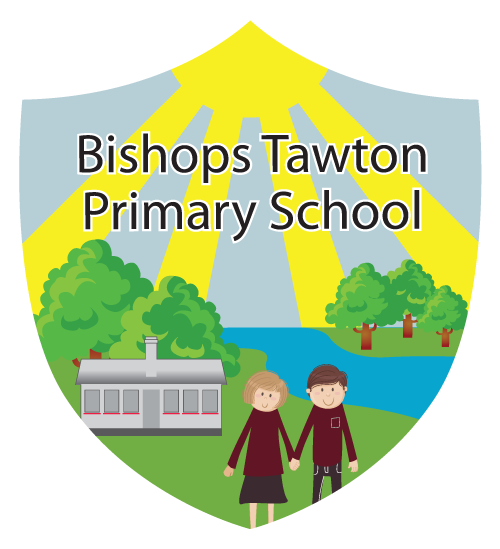 Consultation on Change of Age Range of Bishops Tawton Primary SchoolProposalConsultation on the change of age range from 4-11 years to 2-11 years with effect from 1st September 2018BackgroundThe objective of the proposal is to create additional spaces for children aged 2-4 within the School and will provide 24 spaces (by ratio dependant on age).  The accommodation for the additional children will be organised by using the current setting which is situated in the Methodist Hall. The school would like to provide additional space on the school site in the future and is exploring this option currently. The current pre-school has been Governor led since 2014 and now falls under the whole school Ofsted registration. CapitalNo capital funding will be required by the School from Devon County Council.  The increase will not affect the net capacity of the School, nor the Planned Admission Number and will not put pressure on existing classroom space.The ProcessAll responses to this consultation will be considered and the timetable is as follows:Consultation:  4 weeks (18.6.28-16.7.18)Governing Body to consider responses received (17th July 2018)Proposed Implementation:  (1st September 2018)Responding to the consultationYou can respond to the consultation by writing to:The Chair Of Governors: Mr C Norman Contact address: Bishops Tawton Primary School, School Lane, Bishops Tawton, EX32 0AEEmailing:  clerk@bishopstawton-primary.org